       Regional Service Council Minutes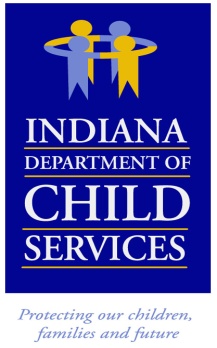 Region # 15	    Meeting Date: 		April 19, 2023				Meeting Location: 	Microsoft Teams			Council Members Present:Michelle Adams, R15 ManagerSandy Ante, Dearborn/Ohio Local Office DirectorDenise Burton, Decatur Local Office DirectorGary Keith, Jefferson Local Office DirectorMichelle Smith, Ripley Local Office DirectorTeresa Patrick, Switzerland Local Office DirectorAmy Neimeyer-Davis, Decatur DCS SupervisorAlyssa Shelton, Jefferson DCS SupervisorKristen Lazo, Decatur FCMLaural French, Advocates for ChildrenCouncil Members Present by proxy:Jonathan Geary on behalf of Morgan Thomas / Proxy for Judge King, Ripley CoCouncil Members Absent:Proxy for Judge Negangard, Dearborn CoJennifer Sturges / Proxy for Judge Day, Decatur CoBailey Wolf / Proxy for Jefferson Co ProsecutorK-Lynn Minor, Jefferson FCMKerri Fox, Foster Parent/YES HomeOthers in Attendance: Belinda Foreman, Regional Finance Manager Jon MacMurdo, Services CoordinatorErica Roberts, Community Partner/IHBS	eroberts@ihbs.us Chrystal Hardin, Community Partner/IHBS	chardin@ihbs.usNick Miller, Community Partner / IHBS	nmiller@ihbs.us  Ashley Pike, Valle Vista				ashley.pike@uhsinc.com Tina Smith						tjsmith@wernle.org Jennifer Barnes						jbarnes@WernleYouthan.onmicrosoft.com Amanda Green						amanda.green@lifespringhealthsystems.org Dedra Watkins						Dedra.Watkins@youthvillages.org Susan Weddle						susan.weddle@lifelineyouth.org Liz Ulery						Liz.Ulery@anthem.com Mallory Dickey					Mallory.Dickey@YouthVillages.org Michelle Knight					Michelle.Knight@centerstone.org Amy Phillips						amy@yeshome.org 	Gloria Whitcraft					WhitcraftG@safy.org Troy Hedges						thedges@JCYSinc.org 				Teresa Nobbe, DCS Clerical			Teresa.Nobbe@dcs.in.gov Meeting MinutesMeeting Called to Order at: 	2:00 pmWelcome/Roll Call – Introductions completed  Approval of Minutes:  Sandy Ante made a motion to approve the January 18, 2023, minutes; Gary Keith seconded; all in favor.PROGRAMS/COMMITTEE REPORTS:  Community Partners / Chrystal HardinQuarterly Report, Referral Report, Budget & Flex fund reportsReports were sent to council membersSuccess story regarding DCS referral of single mom; connected her with several community services as well as services to assist her in getting sober Slightly over budget; breakdown sharedFlex fund breakdown shared; highest expense is housing then utilitiesRegional Finance Manager - Belinda Foreman Financial Report sent to RSC members Region is at 64.01% of budget; down 14% from this time last year3 months left of fiscal yearFamily Preservation and Family Time (SV) are biggest expenditures Payment turnaround is averaging 38 daysReminder to providers:  Attach reports and utilize naming convention Send billing questions to:  dcspaymentresearchunit@dcs.in.gov Regional Services Report – Jon MacMurdoRates for services to increase effective 7-1-23; Jon shared the link in the chat:  https://www.milliman.com/en/services/dcs-rate-review Provider Fair will be held on Friday, July 21, 2023; location TBA; If you would like to be a part of the planning committee, contact JonInvites sent to stakeholders for the quarterly meeting, Partnering on Practice to discuss how to improve practice.  It was held on April 18   Future meetings to be held on July 18 and October 17 at 10:00 am.  Contact Jon if you need an invite.Biennial Plan Goal:  Provider Presentation: Ashley Pike / Valle Vista Health SystemValle Vista is celebrating its 40th anniversary!Ashley shared PowerPoint of services (both inpatient and outpatient)Programs for both youth and adultsResidential Treatment Center for girls (at birth); ages 12-18; accept pregnant girls as wellD & E available to determine services neededReferrals:  Email ValleVistaRTCreferral@uhsinc.com Most programs accept Medicaid (RTC for girls does not)New Vista Outpatient Recovery Center: 317-883-5330Referrals can be made by calling 800-447-1348 or 317-887-1348 or fax: 317-859-4320UNFINISHED BUSINESS	Suggestion for Provider Presentation for July:  Wooded Glenn (Jon MacMurdo will contact)NEW BUSINESSPrevent Child Abuse Events held in the region:Dearborn:  Collecting donations for the local food pantry and passing out pinwheels at the Lawrenceburg Community Cook-out, 4-22-23Decatur:  Passed out pinwheels and bubbles at the community Easter Egg Trail on 4-1-23 (with Decatur County 4-Kids and Community Partners)Jefferson:  community Easter Egg Hunt; 4-1-2023Ohio:  Courthouse lawn; 4-28-23; noon -2; lunch providedRipley: Easter Egg hunt and cookout on 4-12-23 at Tyson GymSwitz:  pinwheel display on the courthouse lawn; along with informational brochuresPUBLIC BUSINESSSAFY accepting referrals for their Kinship Support Program.  Available to any family with a relative placed in their home related to substance abuse hx of parent or child.  Offers in-home case management & therapy either in-home, office or via telehealth for rural areas.  Send referrals to:  IN-SIKFreferral@safy.org Ripley County Recovery Jam on May 19th from 6-9 pm on the Ripley Co Courthouse Square!Next Meeting Date, Location and Time:July 19, 2023 / Microsoft TEAMS / 2:00 pm.Meeting Adjourned at: 	2:40 pmGary Keith made a motion to adjourn; Sandy Ante seconded; all in favor